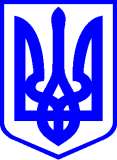 КИЇВСЬКА МІСЬКА РАДАІІ СЕСІЯ   IХ СКЛИКАННЯРІШЕННЯ____________№_______________                                                                   		ПРОЄКТПро вирішення окремих питань належного використання захисних споруд цивільного захисту у місті КиєвіВідповідно до Кодексу цивільного захисту України, законів України «Про місцеве самоврядування в Україні», «Про столицю України – місто-герой Київ», Вимог з питань використання та обліку фонду захисних споруд цивільного захисту, затверджених наказом Міністерства внутрішніх справ України від 09 липня 2018 року № 579 (зареєстрованих в Міністерстві юстиції України 30 липня 2018 року за № 879/32331), з метою утримання захисних споруд цивільного захисту у готовності до використання за призначенням та належного використання захисних споруд цивільного захисту Київська міська радаВИРІШИЛА:1. Звернути увагу власників, користувачів та балансоутримувачів захисних споруд цивільного захисту усіх форм власності, що у відповідності до частини восьмої статті 32 Кодексу цивільного захисту України утримання захисних споруд цивільного захисту у готовності до використання за призначенням здійснюється їх власниками, користувачами, юридичними особами, на балансі яких вони перебувають (у тому числі споруд, що не увійшли до їх статутних капіталів у процесі приватизації (корпоратизації), за рахунок власних коштів.2 Попередити орендарів захисних споруд цивільного захисту, що у відповідності до частини чотирнадцятої, шістнадцятої статті 32 Кодексу цивільного захисту України розірвання договору оренди захисної споруди цивільного захисту (її частини), яка перебуває у державній або комунальній власності, здійснюється шляхом письмового повідомлення орендаря про таке розірвання не пізніш як за 24 години до розірвання договору. У такому разі орендар зобов’язаний звільнити захисну споруду цивільного захисту (її частину) протягом 24 годин з моменту повідомлення про розірвання договору. У разі відмови орендаря звільнити захисну споруду цивільного захисту (її частину) у зазначений строк чи неможливості встановити його місцезнаходження здійснюється доступ до такої захисної споруди без отримання згоди її користувача (несанкціонований доступ) для приведення захисної споруди у готовність до прийому населення. Такий доступ здійснюється відповідно до положень статті 29 Закону України «Про житлово-комунальні послуги».3. Орендодавцям захисних споруд цивільного захисту комунальної форми власності забезпечити виконання вимог частин чотирнадцятої, шістнадцятої статті 32 Кодексу цивільного захисту України у разі наявності фактів відмови орендарів забезпечити безперешкодний цілодобовий доступ населення до них та/або унеможливлення ними доступу до вказаних споруд.4. Департаменту муніципальної безпеки виконавчого органу Київської міської ради (Київської міської державної адміністрації), Департаменту комунальної власності м. Києва виконавчого органу Київської міської ради (Київської міської державної адміністрації), районним в місті Києві державним адміністраціям:4.1. вирішити питання забезпечення реального виконання частини дванадцятої статті 32 Кодексу цивільного захисту України;4.2. забезпечити виконання вимог частини чотирнадцятої, шістнадцятої статті 32 Кодексу цивільного захисту України у разі порушення користувачами захисних споруд цивільного захисту вимог статті 32 Кодексу цивільного захисту України;4.3. порушувати перед Київською міською військовою адміністрацією питання застосування пункту 4 частини першої статті 8 Закону України «Про правовий режим воєнного стану», Закону України «Про передачу, примусове відчуження або вилучення майна в умовах правового режиму воєнного чи надзвичайного стану» у зв’язку із порушенням власниками захисних споруд цивільного захисту вимог статті 32 Кодексу цивільного захисту України;4.4. щомісячно надавати Київській міській раді звіт про виконання цього рішення.5. Власникам, користувачам та балансоутримувачам захисних споруд цивільного захисту усіх форм власності забезпечити:5.1. виконання Вимог з питань використання та обліку фонду захисних споруд цивільного захисту, затверджених наказом Міністерства внутрішніх справ України від 09 липня 2018 року № 579 (зареєстрованих в Міністерстві юстиції України 30 липня 2018 року за № 879/32331) щодо захисних споруд цивільного захисту, які перебувають у їх власності, користуванні чи балансовому утриманні;5.2. безперешкодний цілодобовий доступ населення до захисних споруд цивільного захисту, які перебувають у їх власності, користуванні чи балансовому утриманні;5.3. визначення відповідальних осіб та їх чергування для забезпечення виконання підпункту 5.2 пункту 5 цього рішення;5.4. встановлення на захисних спорудах цивільного захисту, які перебувають у їх власності, користуванні чи балансовому утриманні, автоматизованої системи забезпечення безперешкодного доступу населення, зокрема автоматичної системи відкриття захисних споруд цивільного захисту, кодових замків тощо;5.5. інформування населення про місце розташування захисних споруд цивільного захисту, які перебувають у їх власності, користуванні чи балансовому утриманні.6. Звернутись до Кабінету Міністрів України щодо необхідності невідкладної розробки та внесення на розгляд Верховної Ради України змін до законодавчих актів України щодо встановлення кримінальної відповідальності власників, користувачів та балансоутримувачів захисних споруд цивільного захисту усіх форм власності за невиконання вимог законодавства України у сфері готовності до використання за призначенням та належного використання захисних споруд цивільного захисту.7. Структурним підрозділам виконавчого органу Київської міської ради розробити та за погодженням із ГУ ДСНС України в м. Києві затвердити правила використання захисних споруд цивільного захисту, розміщених на підприємствах, установах, організаціях із обмеженим доступом (зокрема, закладах освіти, закладах охорони здоров’я тощо).8. Департаменту муніципальної безпеки виконавчого органу Київської міської ради (Київської міської державної адміністрації), комунальній організації виконавчого органу Київської міської ради (Київської міської державної адміністрації) «Муніципальна охорона» забезпечити цілодобову охорону захисних споруд цивільного захисту згідно з переліком, визначеним Радою оборони міста Києва.9. Звернутись до Головного управління Національної у місті Києві, Управління патрульної поліції у місті Києві Департаменту патрульної поліції, Київської міської військової адміністрації щодо забезпечення підтримання громадського порядку у захисних спорудах цивільного захисту на прилеглій до них території.10. Звернутися до Київської міської військової адміністрації щодо сприяння залученню особового складу добровільних формувань територіальної громади міста Києва до виконання заходів, передбачених пунктами 8-9 цього рішення.11. Визначити безумовним пріоритетом для головних розпорядників бюджетних коштів на всіх стадіях бюджетного процесу проведення робіт з підготовки до використання за призначенням та належного використання захисних споруд цивільного захисту.12. Департаменту фінансів виконавчого органу Київської міської ради (Київської міської державної адміністрації) спільно з головними розпорядниками бюджетних коштів забезпечити фінансування заходів, спрямованих на виконання цього рішення.13. Це рішення відповідно до частини першої статті 73 Закону України «Про місцеве самоврядування в Україні» є обов'язковими для виконання всіма розташованими на території міста Києва органами виконавчої влади, об'єднаннями громадян, підприємствами, установами та організаціями, посадовими особами, а також громадянами, які постійно або тимчасово проживають на території міста Києва.14. Оприлюднити це рішення відповідно до вимог законодавства України.15. Контроль за виконанням цього рішення покласти на постійну комісію Київської міської ради з питань власності, постійну комісію Київської міської ради житлово-комунального господарства та паливно-енергетичного комплексу, постійну комісію Київської міської ради бюджету та соціально-економічного розвитку.Київський міський голова	Віталій КЛИЧКОПОДАННЯ:Заступник міського голови – секретар Київської міської ради	Володимир БОНДАРЕНКОПОГОДЖЕНО:Постійна комісія Київської міської ради з питань власностіГолова	Михайло ПРИСЯЖНЮКСекретар	Сергій АРТЕМЕНКОПостійна комісія Київської міської ради з питань житлово-комунального господарства та паливно-енергетичного комплексуГолова	Олександр БРОДСЬКИЙСекретар	Тарас КРИВОРУЧКОПостійна комісія Київської міської ради з питань бюджету та соціально-економічного розвиткуГолова	Андрій ВІТРЕНКОСекретар	Владислав АНДРОНОВВ.о. начальника управління правового забезпечення діяльності Київської міської ради	Валентина ПОЛОЖИШНИКПОЯСНЮВАЛЬНА ЗАПИСКАдо проекту рішення Київської міської ради«Про вирішення окремих питань належного використання захисних споруд цивільного захисту у місті Києві»Опис проблем, для вирішення яких підготовлено проект рішення, обґрунтування відповідності та достатності передбачених у проекті рішення механізмів і способів вирішення існуючих проблем, а також актуальності цих проблем для територіальної громади міста Києва.Проект рішення Київської міської ради спрямований на врегулювання Київською міською радою окремих питань готовності до використання за призначенням та належного використання захисних споруд цивільного захисту у місті Києві.Суб’єкти подання вважають, що вказане є актуальним для територіальної громади міста Києва, а механізми та способи вирішення вказаного питання, запропоновані у проекті рішення, є відповідними та достатніми.Правове обґрунтування необхідності прийняття рішення (з посиланням на конкретні положення нормативно-правових актів, на підставі й на виконання яких підготовлено проект рішення).Проект рішення Київської міської ради пропонується ухвалити у відповідності до Кодексу цивільного захисту України, законів України «Про місцеве самоврядування в Україні», «Про столицю України – місто-герой Київ», Вимог з питань використання та обліку фонду захисних споруд цивільного захисту, затверджених наказом Міністерства внутрішніх справ України від 09 липня 2018 року № 579 (зареєстрованих в Міністерстві юстиції України 30 липня 2018 року за № 879/32331).Проєкт рішення не містить інформацію з обмеженим доступом у розумінні статті 6 Закону України «Про доступ до публічної інформації».Зазначений проєкт рішення не стосується прав і соціальної захищеності осіб з інвалідністю та не матиме впливу на життєдіяльність цієї категорії.3. Опис цілей і завдань, основних положень проекту рішення, а також очікуваних соціально-економічних, правових та інших наслідків для територіальної громади міста Києва від прийняття запропонованого проекту рішення.Проект рішення підготовлено з метою утримання захисних споруд цивільного захисту у готовності до використання за призначенням та належного використання захисних споруд цивільного захисту.Досягнення мети відбуватиметься через реалізацію певних завдань, а саме:врегулювання питань доступу до захисних споруд цивільного захисту, які перебувають у приватній власності або в орендному користуванні.Надання власникам, користувачам та балансотуримувачам захисних споруд цивільного захисту ряду доручень.забезпечення цілодобової охорони та підтримання громадського порядку у захисних спорудах цивільного захисту та на території, прилеглій до них.доручення відповідним службам розробити правила використання захисних споруд цивільного захисту, розміщених на підприємствах, установах, організаціях із обмеженим доступом (зокрема, закладах освіти, закладах охорони здоров’я тощо).визначення безумовним пріоритетом для головних розпорядників бюджетних коштів на всіх стадіях бюджетного процесу проведення робіт з підготовки до використання за призначенням та належного використання захисних споруд цивільного захисту.Реалізація вказаного проекту рішення дозволить досягнути поставленої мети.Фінансово-економічне обґрунтування та пропозиції щодо джерел покриття цих витрат. Реалізація цього проекту рішення потребує додаткових витрат з бюджету міста Києва. Разом із цим, обсяг вказаних витрат буде визначатися головними розпорядниками бюджетних коштів, у власності, користуванні чи управлінні яких перебувають захисні споруди цивільного захисту.5. Прізвище або назва суб'єкта подання, прізвище, посада, контактні дані доповідача проекту рішення на пленарному засіданні та особи, відповідальної за супроводження проекту рішення.Суб’єктом подання проекту рішення є заступник міського голови – секретар Київської міської ради Володимир Бондаренко.Доповідачем проекту рішення Київської міської ради під час пленарного засідання Київської міської ради та особою, відповідальною за супроводження проекту рішення Київської міської ради є заступник міського голови – секретар Київської міської ради Володимир Бондаренко.Заступник міського голови – секретар Київської міської ради 	Володимир БОНДАРЕНКО